           GUIA DE 4° Básico: 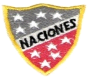   Oa13 Identificar por medio de la investigación experimental…Nombre :______________________________________________INVESTIGACIÓN EXPERIMENTAL “MIDIENDO LA MASA DE DISTINTOS LÍQUIDOS”Pregunta a investigar: ¿Tendrán la misma masa líquidos con el mismo volumen?Respuesta:___________________________________________________Procedimiento: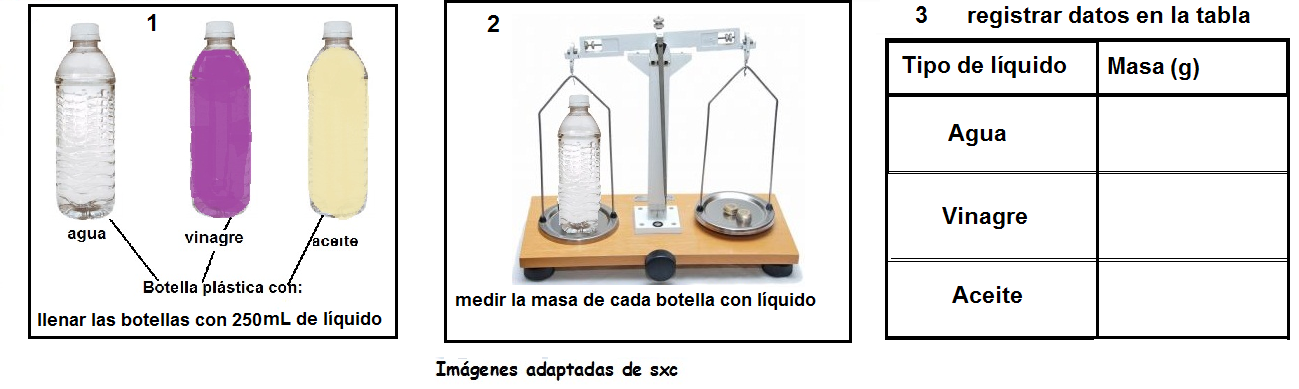 Preguntas e interpretación de resultados:Compare las masas de los tres líquidos, ¿son iguales? ¿Por qué cree usted?Si las masas no son iguales, ¿cuál líquido tiene más masa y cuál tiene menos?¿Cree usted que líquidos con la misma masa tendrán también el mismo volumen? Explique su respuesta.Proponga un experimento para verificar la respuesta a la pregunta 3.